As the Rock River Robotics Off-season Competition (R2OC) celebrates its sixth anniversary in 2018, the R2OC board and committee is excited to announce the R2OC Scholarship Application Process, which is eligible to high school students whose team is competing in the 2018 R2OC. Four (4) scholarships in the amount of $1,000 each will be awarded to the winning applicants during the competition on Saturday, July 28.To be eligible for these scholarships, the applicant must be a 2018 or 2019 graduating student who will be attending post high school education institutions (college, community college, university, technical school) during the 2019-2020 or 2018-19 school year. For winning applicants, R2OC will award a check written, in the name of each winning student, to his or her appropriate school account. Previous winners are ineligible to apply.To be considered for one of these R2OC Scholarship opportunities, please return this completed form and include: (1) a 500-word essay (Word document or PDF) that answers the below two questions; (2) a copy of your resume; and two (2) letters of recommendation with name, organization he/she represents, phone number and email address. All of this information is required for any application to be considered.  Please refer to the website for tips on submitting a successful application.R2OC Scholarship Application Process Essay Questions 1. How has my active involvement in FIRST Robotics better prepared me for school, my future career and my personal life?
2. Why is FIRST Robotics important to me and my community, and how has my involvement impacted those people around me?Note: Essay responses should be no more than 500 total words. Applicant Name: 	Address: 	Email and Phone: 	FIRST Team and Number: 	FIRST Role and Experience: 	High School and Graduating Year: 	Post-High School Institution: 	Anticipated Major(s): 	APPLICATION DEADLINE
Completed essays, resumes and references must be received by Sunday, June 24, 2018. No late submissions will be considered. Email all completed materials (PDF or Word files only) to scholarships@R2OC.org.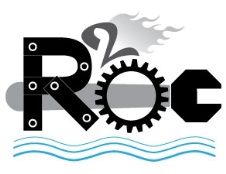 